Мониторинг объекта (ОН –Селиверстов А.А.) 21.05. 2024Благоустройство придомовой территории с.Анучино, ул.100 лет Анучино,4 и 4а, ул.Гоголя,11. Сроки выполнения работ: 01.05.202 - 31.07.2024. Подрядчик: ООО «ФРИЗ БК»На объекте работают 5 чел. и  3 ед. техники.Подрядчик ведет работы по выкорчёвка кустов, спиливанию деревьев, демонтаж бордюр.  Идет выемка грунта.           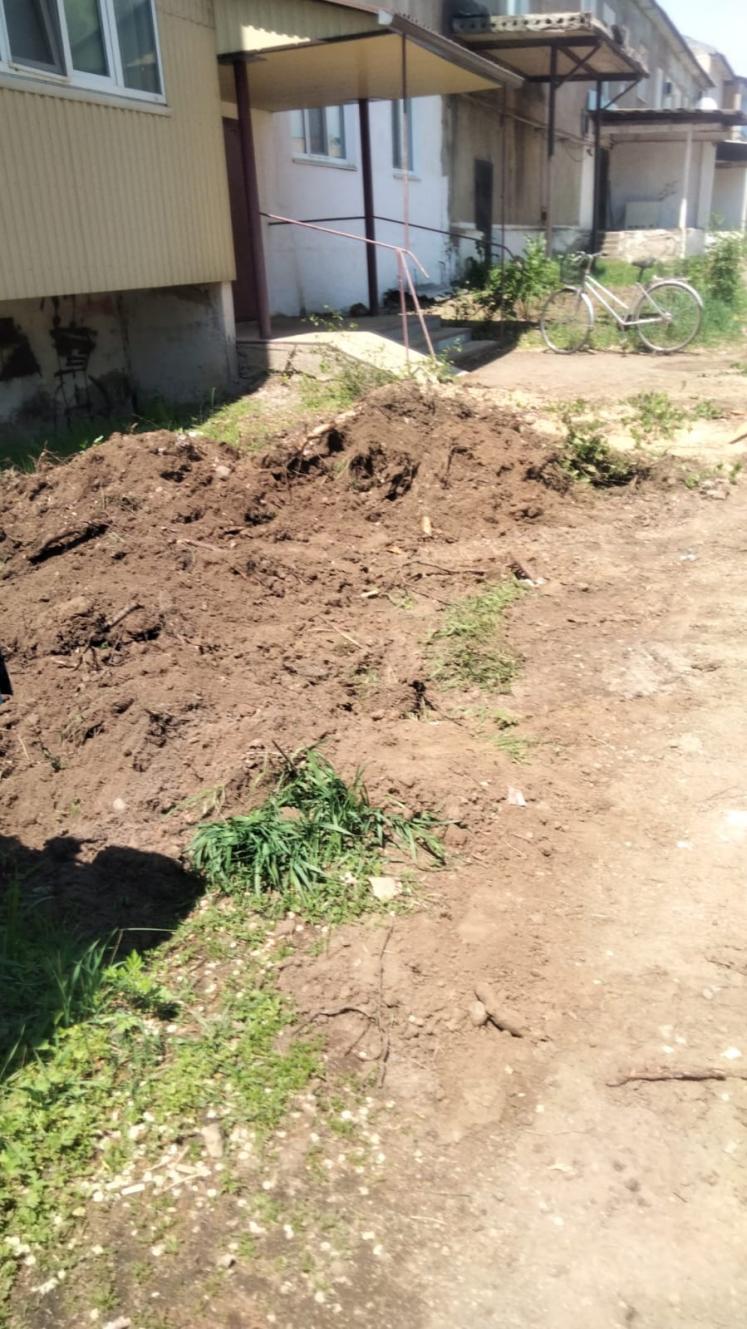 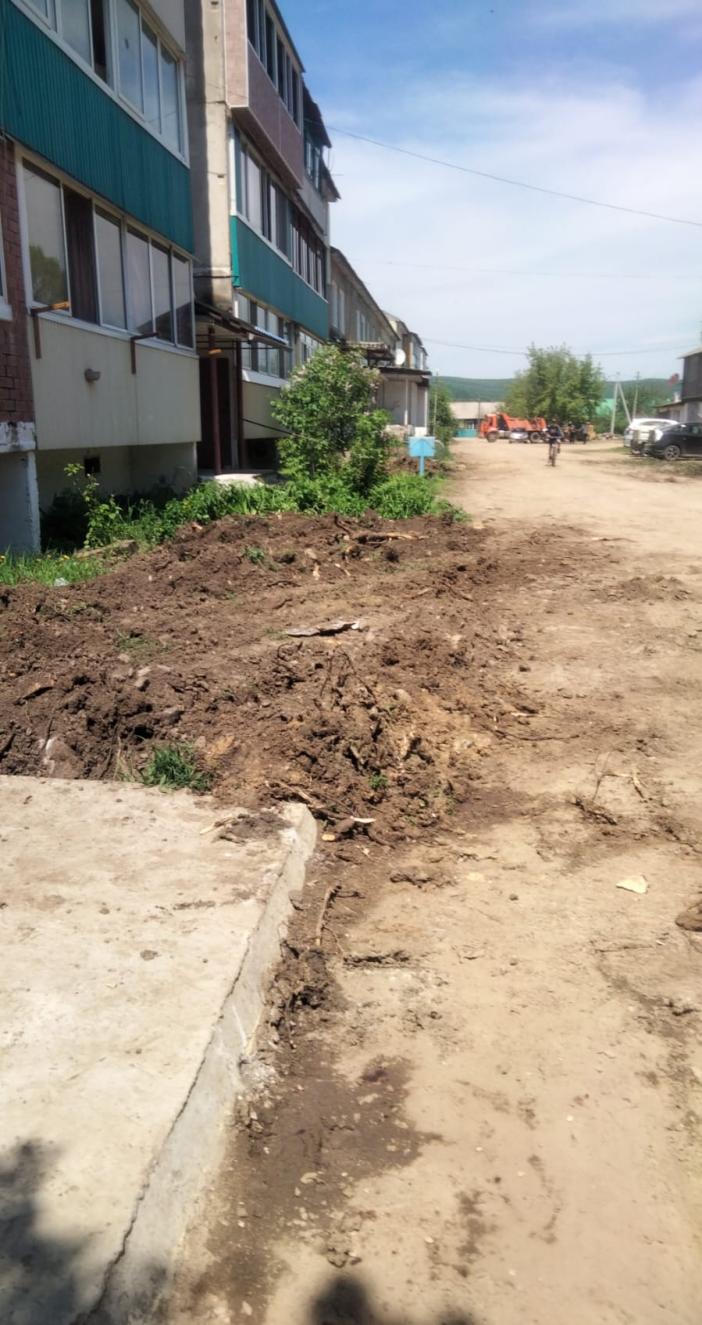 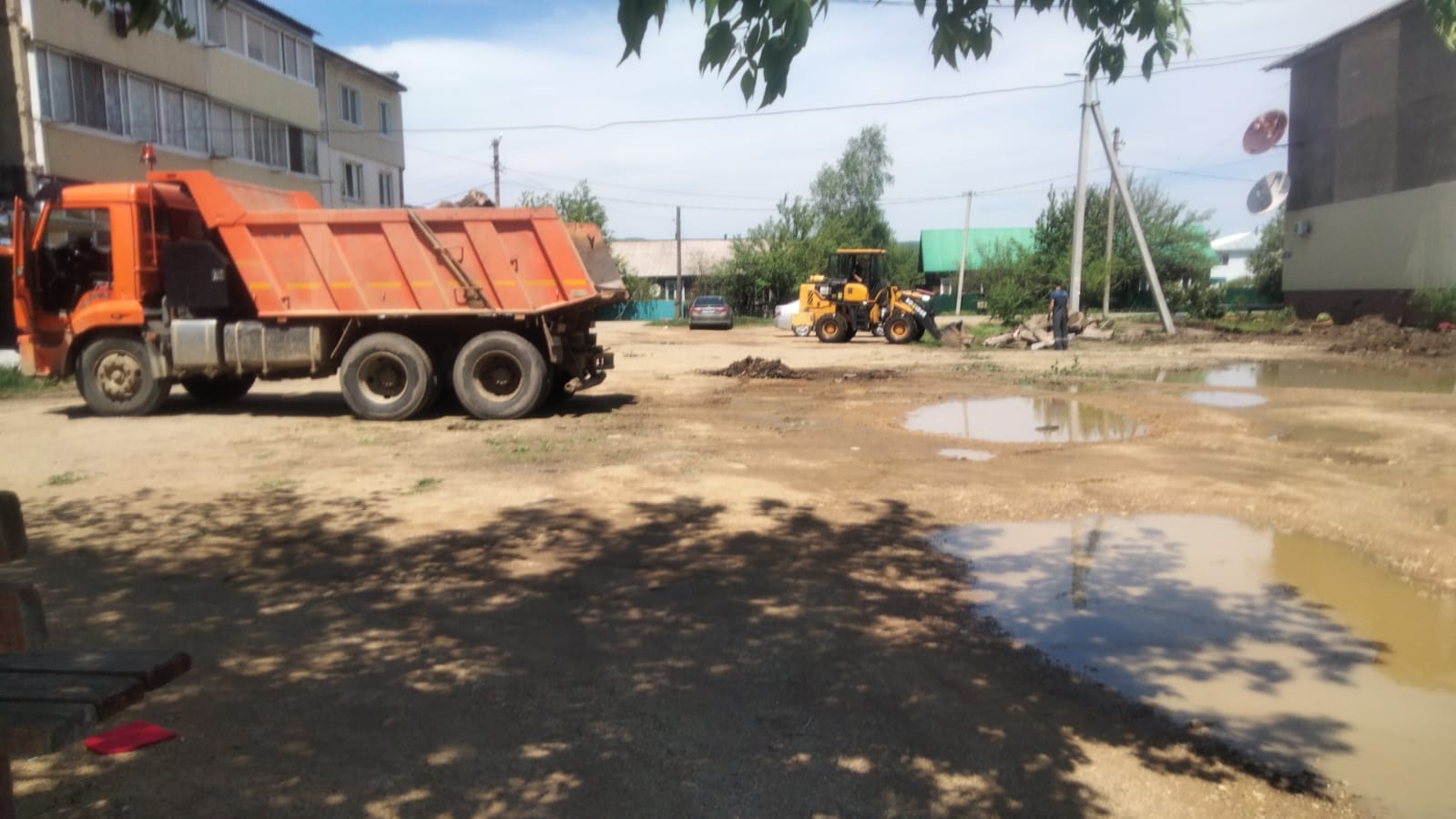 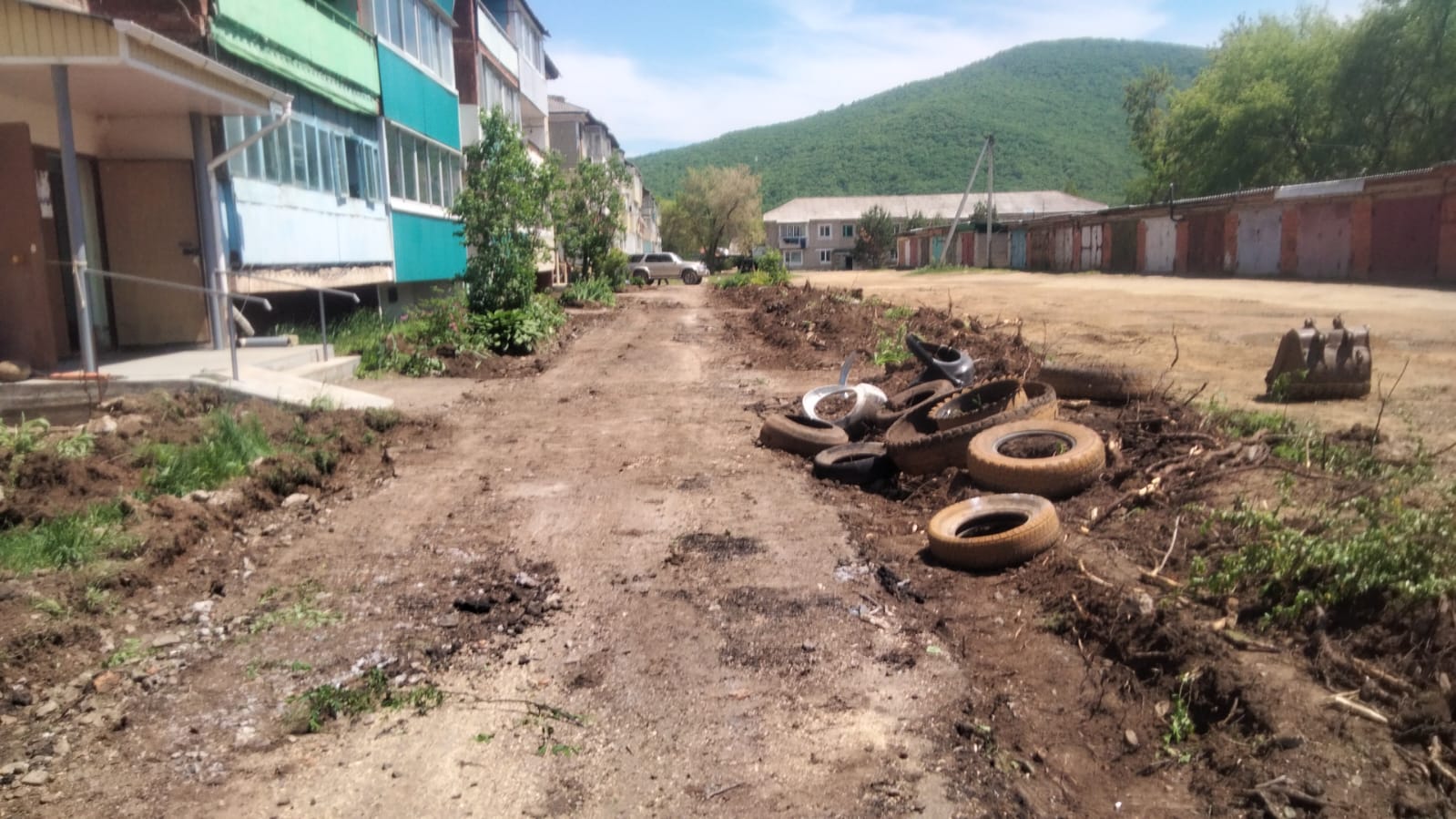 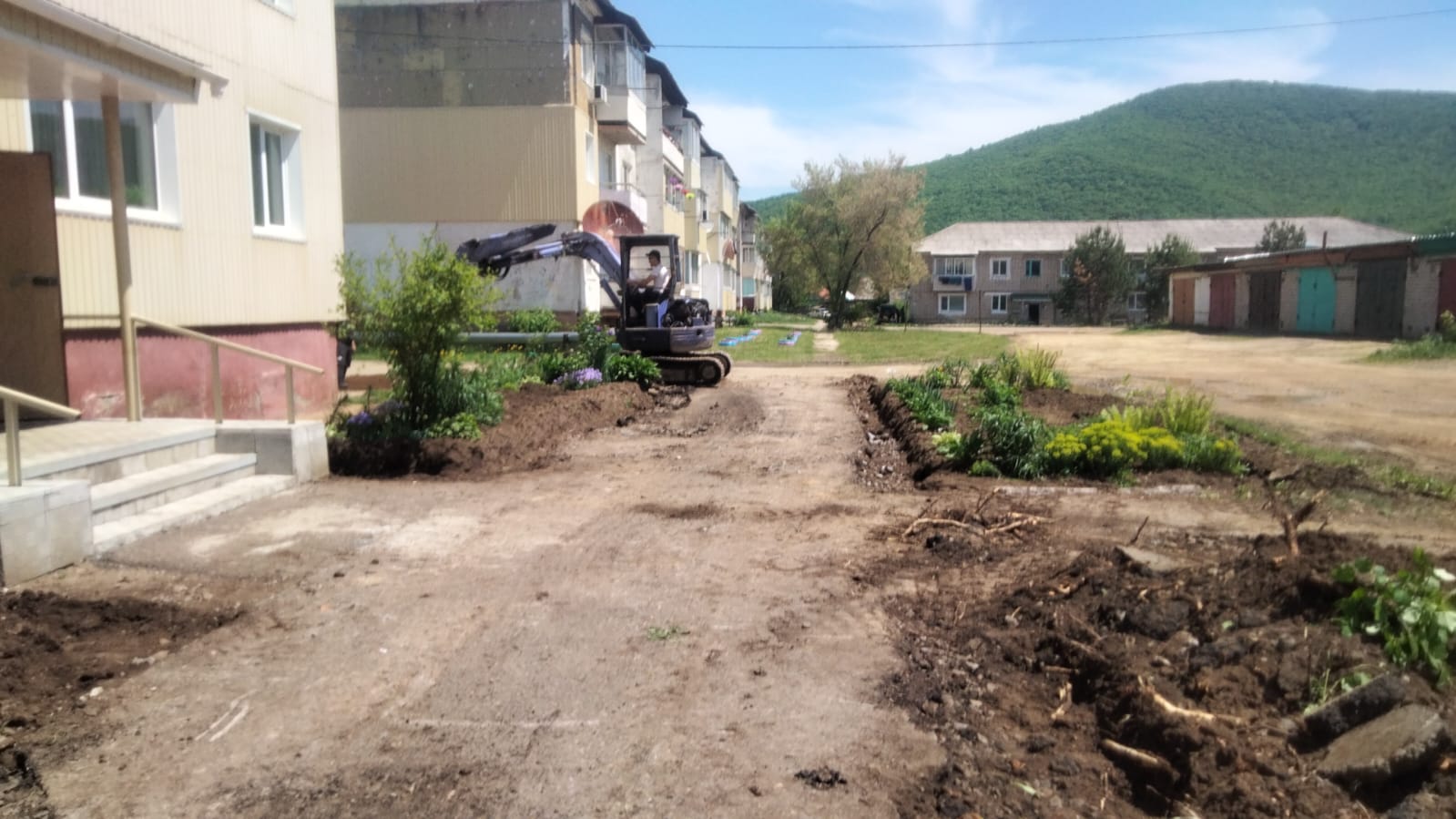 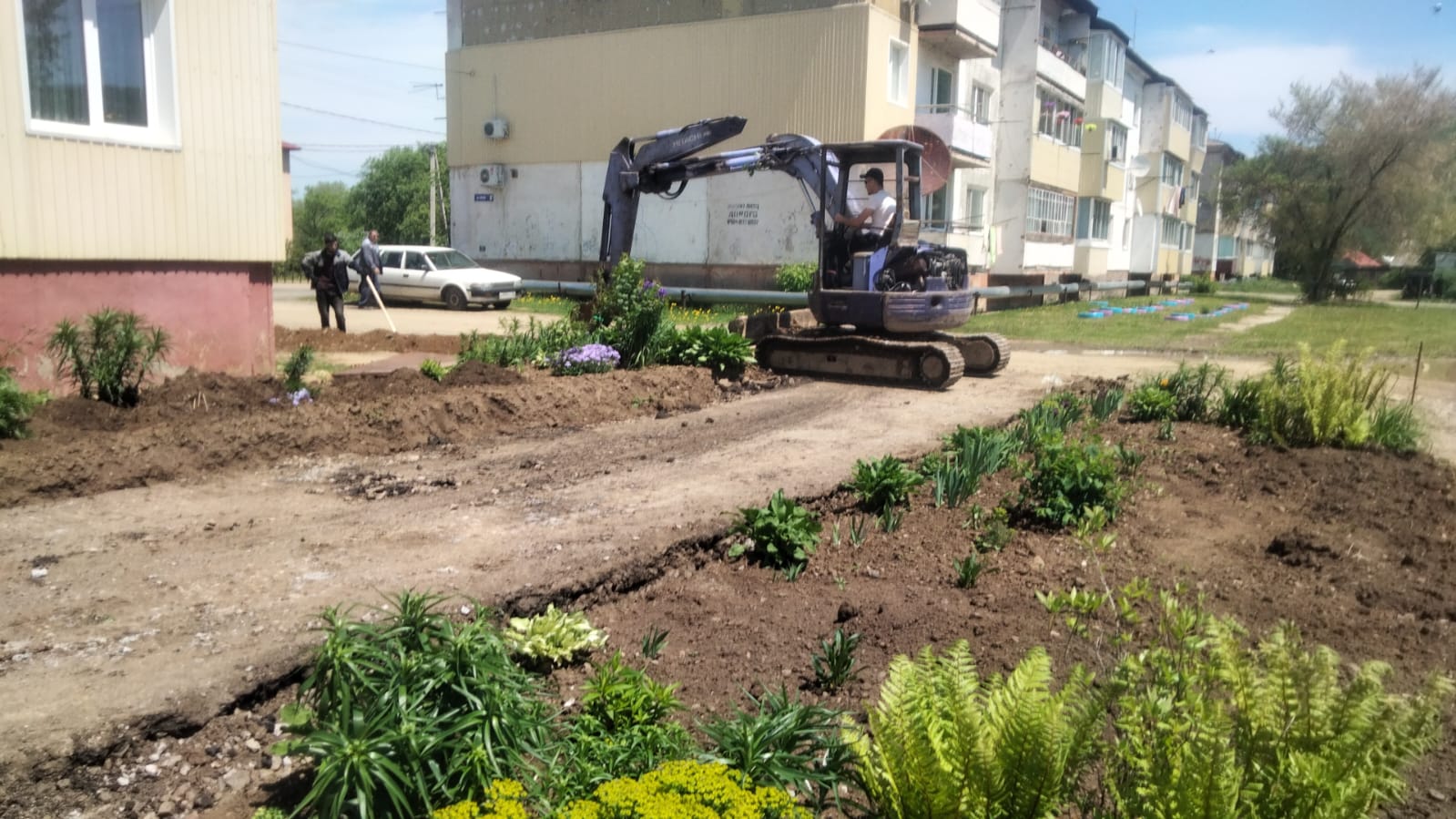 